Сводная информация о реализации муниципальных программ городского поселения Тутаев за 12 мес. 2017 годаВ соответствии с постановлением Администрации ТМР № 072-п от 05.02.2016 г. «Об утверждении порядка разработки, утверждения, реализации и оценки эффективности муниципальных программ (подпрограмм) городского поселения Тутаев»управление экономического развития и инвестиционной политики формирует реестр муниципальных программ, своевременно его актуализирует и размещает на официальном сайте Администрации ТМР. Реестр включает в себя 18 муниципальных программ городского поселения Тутаев, 17 из них реализовывалось в 2017 году (одна программа не финансировалась).Всего на реализацию программ городского поселения Тутаевиз бюджетов всех уровней в 2017 годупредусмотрено 199 719 990,15руб.; фактически израсходовано –132 334 035,76 руб.Средства федерального бюджета, предусмотренные на реализацию муниципальных программ городского поселения Тутаев в 2017 году, поступили в размере 25 процентов, средства областного бюджета – в размере 47 процентов, средства местного бюджета (бюджет поселения) – в размере 88 процентов. По состоянию на 01.01.2018 года программные расходы исполнены на 66 процентов.Финансирование муниципальных программ городского поселения Тутаев в 2017 году 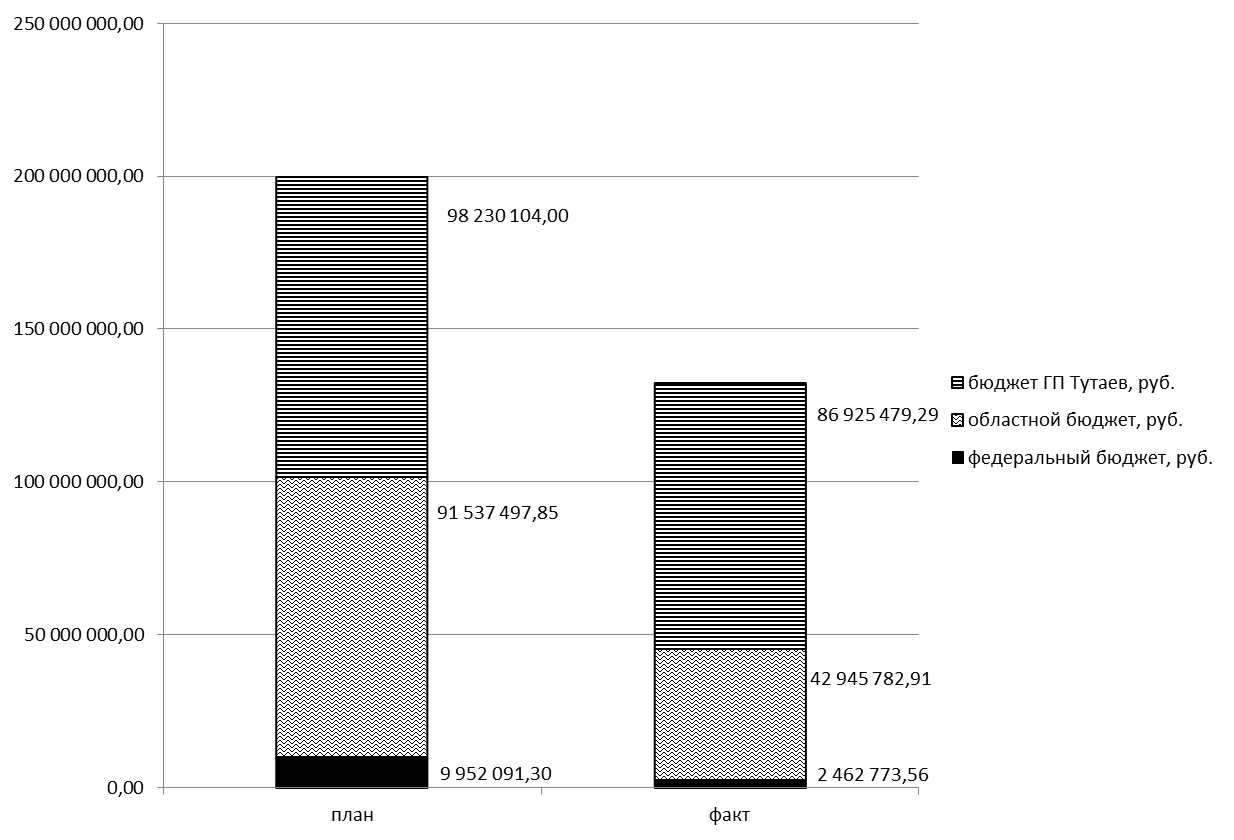 По итогам 2017 годачетыре муниципальныепрограммыгородского поселения Тутаевисполненыполностью – на 100 процентов. Это программы:- "О привлечении граждан и их объединений к участию в обеспечении охраны общественного порядка на территории городского поселения Тутаев на 2016-2017 годы",-  "Развитие субъектов малого и среднего предпринимательства городского поселения Тутаев на 2017-2019 годы",- "Развитие лифтового хозяйства в городском поселении Тутаев  на 2015 -2018 гг.",-  "Обеспечение населения городского поселения Тутаев банными услугами на 2016-2017 гг.".Еще пять муниципальных программ городского поселения Тутаев имеют высокую степень исполнения – более 90 процентов, в том числе 3 из них исполнены более чем на 99 процентов. Это программы: - "Переселение граждан из аварийного жилищного фонда городского поселения Тутаев на 2016-2017 гг.",- "Организация общегородских культурно-досуговых мероприятий в городском поселении Тутаев" на 2017 год и плановый период 2018 и 2019 годов,- "Предоставление молодым семьям социальных выплат на приобретение (строительство) жилья" на 2017 год,- "Поддержка граждан, проживающих на территории городского поселения Тутаев Тутаевского муниципального района Ярославской области, в сфере ипотечного жилищного кредитования" на 2017 год,- "Содержание, текущий и капитальный ремонт сетей уличного освещения на территории городского поселения Тутаев на 2016-2018 гг.".Семь муниципальных программ городского поселения Тутаев имеют среднюю степень исполнения – более чем 50 процентов. Это программы:-  "Организация грузопассажирской речной переправы через р. Волга в городском поселении Тутаев на 2015-2017 гг.",- "Осуществление пассажирских перевозок автомобильным транспортом на территории городского поселения Тутаев в 2015-2017 гг.",-  "Развитие и содержание дорожного хозяйства на территории городского поселения Тутаев на 2017-2019 гг.", - "Ремонт и содержание жилищного фонда городского поселения Тутаев на 2017 гг.", - "Комплексная программа модернизации и реформирования ЖКХ городского поселения Тутаев на 2015-2017 гг.", - "Обеспечение надежного теплоснабжения на территории городского поселения Тутаев на 2016-2017 гг.", - "Благоустройство и озеленение территории городского поселения Тутаев на 2015-2017 гг.".Одна муниципальная программа городского поселения Тутаев имеет низкую степень исполнения – менее 50 процентов. Это муниципальная программа  "Организация и развитие ритуальных услуг и мест захоронения в городском поселении Тутаев на 2015-2017 гг.".Одна муниципальная программа городского поселения Тутаев - "Переселение граждан из жилищного фонда признанного непригодным для проживания, и (или) жилищного фонда с высоким уровнем износа на территории городского поселения Тутаев на 2015-2017 гг."не финансировалась, процент исполнения – 0%.Таким образом, более половины – 53 процента муниципальных программ городского поселения Тутаев исполнены полностью либо имеют высокую степень исполнения; 41 процент всех программ – среднюю степень исполнения, 6 процентов - низкую степень исполнения (без учета не реализовывавшейся программы). Согласно сведениям, предоставленным ответственными исполнителями программ, по итогам 2017 года 70%  или 12муниципальных программ городского поселения Тутаев являются высокорезультативными, 1 программа – среднерезультативной, 2 программы – низкорезультативными, по оставшимся программам не представлены данные о результативности мероприятий в 2017 году. Следует отметить, что муниципальная программа "Переселение граждан из жилищного фонда признанного непригодным для проживания, и (или) жилищного фонда с высоким уровнем износа на территории городского поселения Тутаев на 2015-2017 гг." не финансировалась и отчет по ней не предоставлялся. Низкая результативность муниципальной программы "Ремонт и содержание жилищного фонда городского поселения Тутаев на 2017 гг." связана, вероятно, с  недостаточным финансированием; финансовое исполнение программы составляет 82 процента. Поскольку программа завершена в 2017 году, ее корректировка не требуется. Низкая результативность муниципальной программы "Переселение граждан из аварийного жилищного фонда городского поселения Тутаев на 2016-2017 гг." связана с особенностями методики оценки результативности. Результативность по итогам мероприятий, реализованных в 2017 году составляет76 процентов. По данным ответственного исполнителя программы результативность за весь период реализации программы (2016-2017 годы) составляет 100 процентов, то есть стратегическую результативность программы можно оценить как высокорезультативную. Корректировка программы не требуется, программа завершена в 2017 году. В текущем году отмечены случаи нарушения сроков предоставления отчетов о реализации муниципальных программ, что привело к задержке в подготовке сводной информации о реализации муниципальных программ городского поселения Тутаев за 12 мес. 2017 года.(Фонд – фонд содействия реформированию ЖКХ)Сведения о результативности и эффективности муниципальных программ городского поселения Тутаев(на основе информации, предоставленной ответственными исполнителями муниципальных программ)(в случае, когда в таблице указано, что нет данных о значении результативности и эффективности программы – ответственным исполнителем в аналитической записке к отчету не приведены данные значения)Наименование программыПлан, руб.План, руб.План, руб.План, руб.Факт, руб.Факт, руб.Факт, руб.Факт, руб.% исполненияНаименование программыФБОББПВСЕГОФБОББПВСЕГО% исполненияМуниципальная программа "О привлечении граждан и их объединений к участию в обеспечении охраны общественного порядка на территории городского поселения Тутаев на 2016-2017 годы"150 000,00150 000,00149 996,00149 996,00100,00Муниципальная программа "Организация грузопассажирской речной переправы через р. Волга в городском поселении Тутаев на 2015-2017 гг."6 910 200,006 910 200,005 176 200,005 176 200,0074,91Муниципальная  программа "Осуществление пассажирских перевозок автомобильным транспортом на территории городского поселения Тутаев в 2015-2017 гг."777 000,00777 000,00426 444,00426 444,0054,88Муниципальная программа "Развитие и содержание дорожного хозяйства на территории городского поселения Тутаев на 2017-2019 гг."4 108 465,3066 820 784,7039 638 525,00110 567 775,00591 116,0523 669 015,7735 456 854,4659 716 986,2854,01Муниципальная программа "Развитие субъектов малого и среднего предпринимательства городского поселения Тутаев на 2017-2019 годы"900 000,00864 706,00294 050,002 058 756,00900 000,00864 705,88294 050,002 058 755,88100,00Муниципальная  программа "Развитие лифтового хозяйства в городском поселении Тутаев  на 2015 -2018 гг."5 606 413,005 606 413,005 606 321,575 606 321,57100,00Муниципальная программа "Ремонт и содержание жилищного фонда городского поселения Тутаев на 2017 гг."3 844 965,003 844 965,003 143 245,053 143 245,0581,75Муниципальная программа "Переселение граждан из жилищного фонда признанного непригодным для проживания, и (или) жилищного фонда с высоким уровнем износа на территории городского поселения Тутаев на 2015-2017 гг."0,000,00Муниципальная программа "Переселение граждан из аварийного жилищного фонда городского поселения Тутаев на 2016-2017 гг."4 621 230,15(в т.ч. 3 102 445  - средства Фонда)429 306,005 050 536,154 614 833,24(в т. ч. 3 096 942  - средства Фонда)427 820,715 042 653,9599,84Муниципальная  программа "Комплексная программа модернизации и реформирования ЖКХ городского поселения Тутаев на 2015-2017 гг."»2 596 218,001 474 256,004 070 474,002 596 217,80839 410,343 435 628,1484,40Муниципальная программа "Обеспечение надежного теплоснабжения на территории городского поселения Тутаев на 2016-2017 гг."1 798 844,001 798 844,00936 450,28936 450,2852,06Муниципальная программа "Обеспечение населения городского поселения Тутаев банными услугами на 2016-2017 гг."5 940 000,005 940 000,005 939 960,945 939 960,94100,00Муниципальная целевая программа "Содержание, текущий и капитальный ремонт сетей уличного освещения на территории городского поселения Тутаев на 2016-2018 гг."11 565 300,0011 565 300,0010 599 508,3410 599 508,3491,65Муниципальная программа "Благоустройство и озеленение территории городского поселения Тутаев на 2015-2017 гг."3 970 631,0014 121 559,0014 198 172,0032 290 362,008 796 808,9413 001 050,7021 797 859,6467,51Муниципальная  программа  "Организация и развитие ритуальных услуг и мест захоронения в городском поселении Тутаев на 2015-2017 гг."1 300 000,001 300 000,00632 750,61632 750,6148,67Муниципальная  программа "Организация общегородских культурно-досуговых мероприятий в городском поселении Тутаев" на 2017 год и плановый период 2018 и 2019 годов2 040 000,002 040 000,002 039 775,002 039 775,0099,99Муниципальная программа "Предоставление молодым семьям социальных выплат на приобретение (строительство) жилья" на 2017 год972 995,001 213 000,001 213 370,003 399 365,00971 657,511 211 332,141 212 772,053 395 761,7099,89Муниципальная программа "Поддержка граждан, проживающих на территории городского поселения Тутаев Тутаевского муниципального района Ярославской области, в сфере ипотечного жилищного кредитования" на 2017 год1 300 000,001 050 000,002 350 000,001 192 869,141 042 869,242 235 738,3895,14ИТОГО9 952 091,3091 537 497,8598 230 401,00199 719 990,152 462 773,5642 945 782,9186 925 479,29132 334 035,76х№ п/пНаименование программыРезультативность программы, %Эффективность программы,%1Муниципальная программа "О привлечении граждан и их объединений к участию в обеспечении охраны общественного порядка на территории городского поселения Тутаев на 2016-2017 годы"317,5317,52Муниципальная программа "Организация грузопассажирской речной переправы через р. Волга в городском поселении Тутаев на 2015-2017 гг."136,0102,03Муниципальная  программа "Осуществление пассажирских перевозок автомобильным транспортом на территории городского поселения Тутаев в 2015-2017 гг."107,0195,04Муниципальная программа "Развитие и содержание дорожного хозяйства на территории городского поселения Тутаев на 2017-2019 гг."Нет данных185,05Муниципальная программа "Развитие субъектов малого и среднего предпринимательства городского поселения Тутаев на 2017-2019 годы"104,3104,36Муниципальная  программа "Развитие лифтового хозяйства в городском поселении Тутаев  на 2015 -2018 гг."100,0100,07Муниципальная программа "Ремонт и содержание жилищного фонда городского поселения Тутаев на 2017 гг."83,0101,08Муниципальная программа "Переселение граждан из жилищного фонда признанного непригодным для проживания, и (или) жилищного фонда с высоким уровнем износа на территории городского поселения Тутаев на 2015-2017 гг."Программа не реализовываласьПрограмма не реализовывалась9Муниципальная программа "Переселение граждан из аварийного жилищного фонда городского поселения Тутаев на 2016-2017 гг."74,8(по итогам программы за 2016-2017 гг – 100,0)99,810Муниципальная  программа "Комплексная программа модернизации и реформирования ЖКХ городского поселения Тутаев на 2015-2017 гг."99,7118,211Муниципальная программа "Обеспечение надежного теплоснабжения на территории городского поселения Тутаев на 2016-2017 гг."100,052,012Муниципальная программа "Обеспечение населения городского поселения Тутаев банными услугами на 2016-2017 гг."87,0/97,087,0/97,013Муниципальная целевая программа "Содержание, текущий и капитальный ремонт сетей уличного освещения на территории городского поселения Тутаев на 2016-2018 гг."100,0(по данным ДЖКТиТ)100,0(по данным ДЖКТиТ)14Муниципальная программа "Благоустройство и озеленение территории городского поселения Тутаев на 2015-2017 гг."Нет данныхНет данных15Муниципальная  программа  "Организация и развитие ритуальных услуг и мест захоронения в городском поселении Тутаев на 2015-2017 гг."115,0169,016Муниципальная  программа "Организация общегородских культурно-досуговых мероприятий в городском поселении Тутаев" на 2017 год и плановый период 2018 и 2019 годов100,0Нет данных17Муниципальная программа "Предоставление молодым семьям социальных выплат на приобретение (строительство) жилья" на 2017 год100,0100,018Муниципальная программа "Поддержка граждан, проживающих на территории городского поселения Тутаев Тутаевского муниципального района Ярославской области, в сфере ипотечного жилищного кредитования" на 2017 год100,095,1